ОтчётО проделанной работе по трём направлениям Аркасской ООШ:Профилактика употребления наркотических и психотропных веществ.Классный час на тему: «Мы против вредных привычек».Присутствовали начальные классы(18 учащихся), классруки, соцпедагог, родители.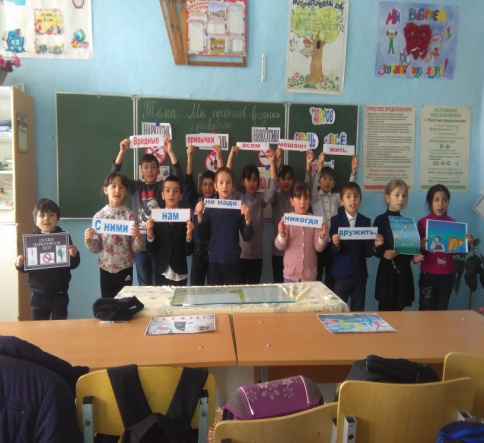 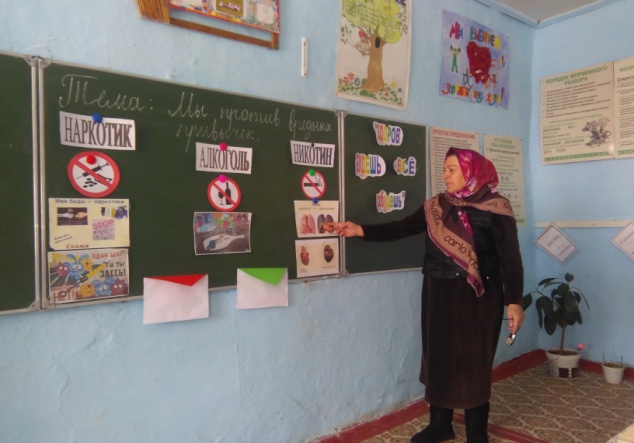 Родительский урок( о вопросах асоциальных явлений) с приглашением ПДН.Беседу провёл инспектор по делам несовершеннолетних.Присутствовали учащиеся и родители.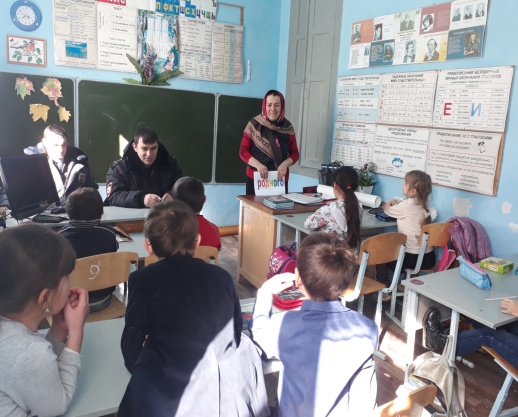 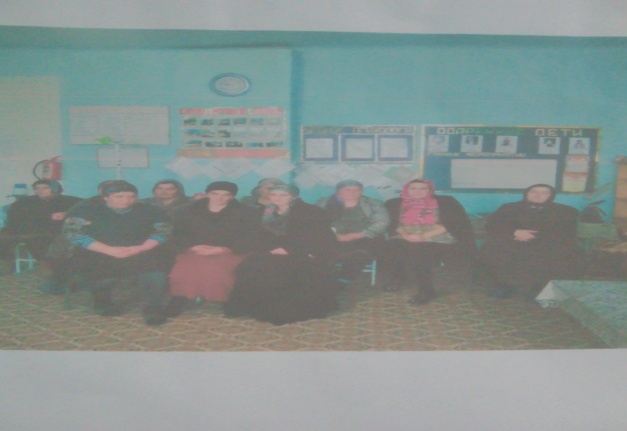 3.Информационно-методическая помощь по гипербезопасности в соц сетях.Урок –беседа с учащимися старших (6-9 )классов.Присутствовали классруки , соцпедагог, учитель информатики.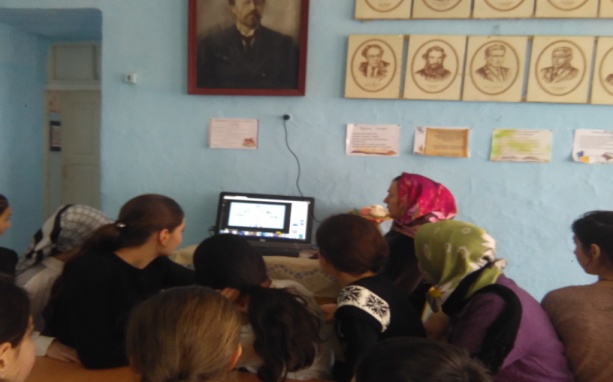 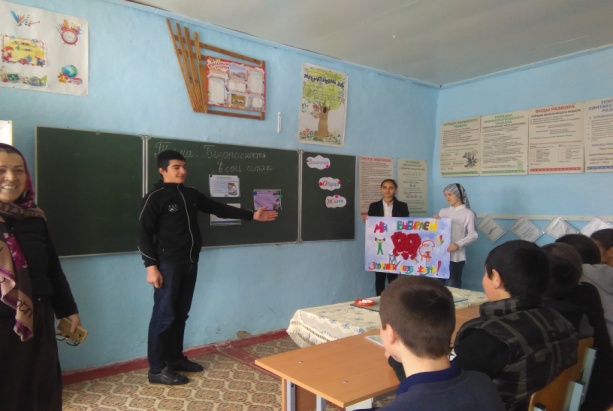 Беседа с учащимися старших классов с приглашением представителей администрации Буйнакского района.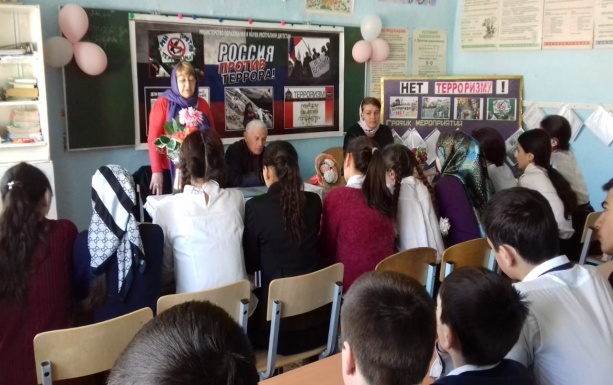 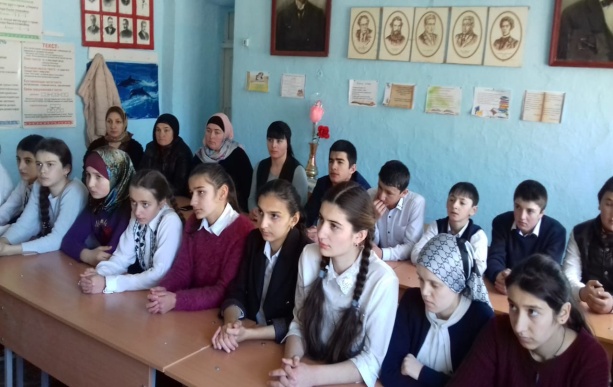 Соцпедагог:                             Керимова З.М.Психолог:                               Алиева Э.Б.Классруки: